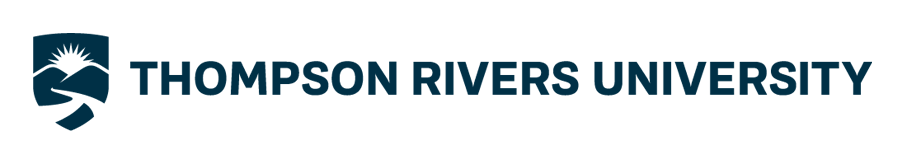 ESL Student AwardNOMINATION FORMStudent Name:  						Student Number:  				Nominator’s Name:  						Course:  				      (if applicable)Reasons:  													Criteria:1)	The student must have a minimum of three ESL courses in each of the semesters that they 	have attended or are attending at TRU.2)	To be nominated the student must be taking at least one course in the ESL Department in the semester s/he receives the award.3)	The student must demonstrate a good work ethic in the classroom and possibly beyond the 	classroom by fulfilling such things as: doing all the work assigned in class, displaying good 	attendance, contributing to class discussions and group work and handing in quality work to 	the teacher.4)	The student can NOT be a fully funded/sponsored student.5)	The student must have an average of B+ in all completed ESL classes or a worthy candidate 	may be selected at the discretion of the ESL Scholarship Committee.O:\Group Share\drpsec\ESL\Award Fund\AWARD FORM for ESL Student Award.docxNomination must be submitted to ESL Department Chairperson (eslchair@tru.ca), OM 2465, by the first Monday in October.